                                                     СИНДИКАТ УДРУЖЕНИХ РАДНИКА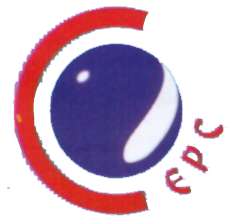     ЕНЕРГЕТИКЕ РЕПУБЛИКЕ СРПСКЕ    ОДБОР СИНДИКАТА ЕЛЕКТРОПРИВРЕДЕ      РЕПУБЛИКЕ СРПСКЕ Број: 47/22Датум: 19.05.2022. годинеНа  основу члана 14. Правилника о раду Одбора ЕРС-а, Одбор синдиката ЕРС-а је на 33. сједници која је одржана 19.05.2022. године у просторијама ЗП „Хе на Дрини“ у Вишеграду, једногласно је усвојио следећи:ЗАКЉУЧАКОдбор синдиката  ЕРС је усвојио закључак да ће спортске игре радника ЕРС-а бити одржане уколико у потпуности буду финансиране од стране  Електропривреде Републике Српске.НАПОМЕНА: Закључци нису овјерени печатом Синдиката ЕРС-а, јер је онемогућен приступ због обијања канцеларије.Достављено:Генерални директор МХ МП ЕРСПредсједници Актива жена и младих ЕРС-аПредсједницима С.О.Предсједик СУРЕРС-аа/а                                                                                     ПРЕДСЈЕДНИК ОДБОРА СИНДИКАТА ЕРС-а	Зоран Мићановић